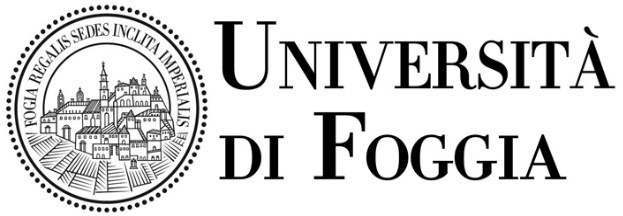 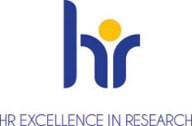 DOMANDA DI INSERIMENTONEL PROGRAMMA PER LA DOPPIA CARRIERA STUDENTE/MUSICISTAIl/La sottoscritto/a				nato/a a  		 il	Dipartimento					 Corso di Laurea      					 matricola n.		recapito telefonico  			 e-mail			in quanto iscritto/a al Conservatorio di musica 		strumento musicale		 		DICHIARAdi voler partecipare al programma per la Doppia Carriera studente/musicista e di:possedere uno dei requisiti di accesso al programma, indicati dall’art. 3 del Regolamento per la Doppia Carriera studente/musicista;voler iscriversi in regime di tempo parziale secondo le modalità definite dal Regolamento tasse e contributi di Ateneo;chiedere l’esonero dalle tasse universitarie ai sensi dell’art. 5 del Regolamento per la Doppia Carriera (solo per i musicisti non professionisti).Allega:Idonea certificazione rilasciata dal Conservatorio di musica  comprovante il possesso dei requisiti;Curriculum musicale;Fotocopia del diploma di maturità o dichiarazione sostitutiva attestante il voto del diploma di maturità, per le matricole (necessario per richiesta esonero tasse universitarie);Fotocopia del libretto universitario o dichiarazione sostitutiva attestante le data, le votazione e i CFU degli esami sostenuti, per gli iscritti ad anni successivi al primo (necessario per richiesta esonero tasse universitarie);Informativa ai sensi del Regolamento europeo 679/2016 e consenso;Fotocopia documento di riconoscimento;Dichiarazione liberatoria per l’utilizzo delle immagini (modulo predisposto dall’Università).Data		Firma  	